Electrical Cells 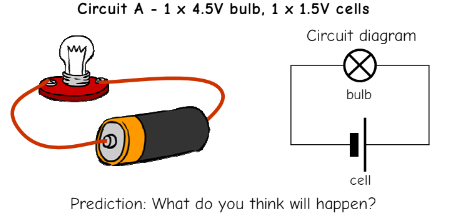 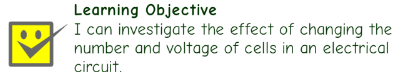 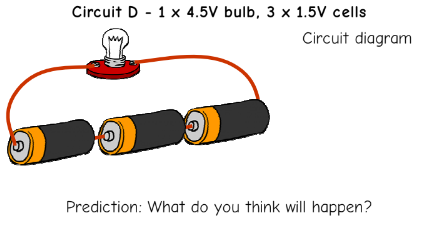 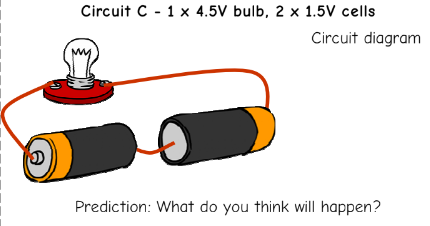 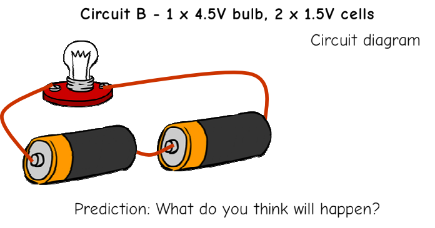 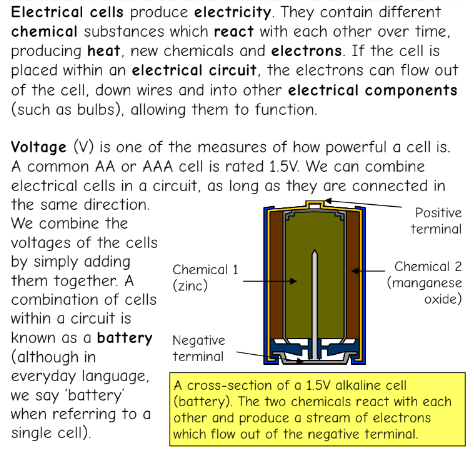 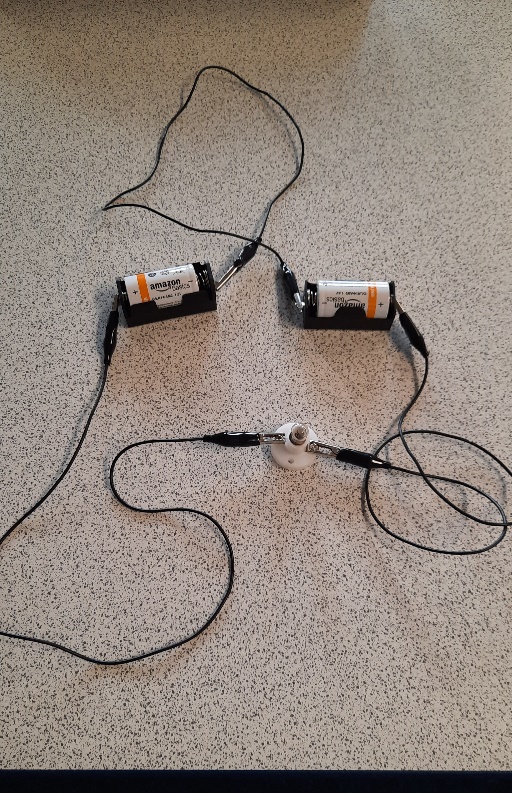 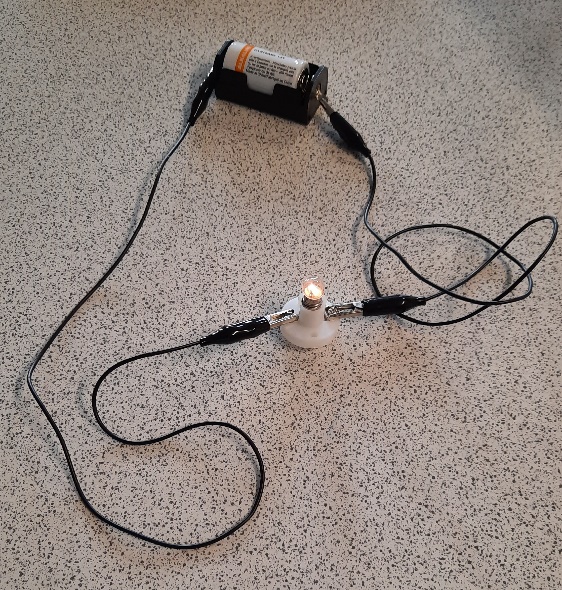 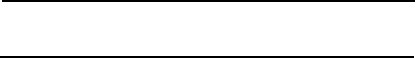 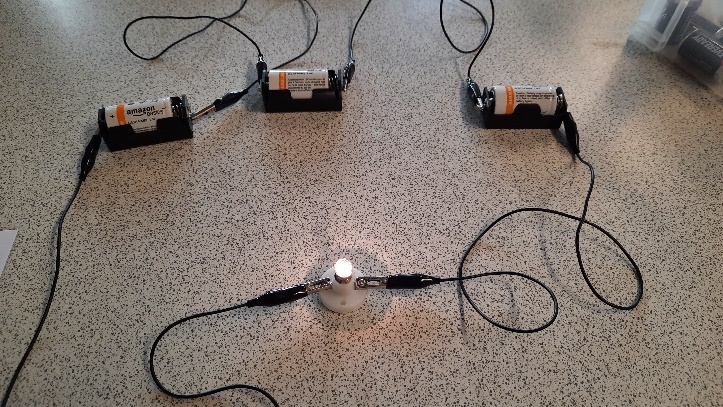 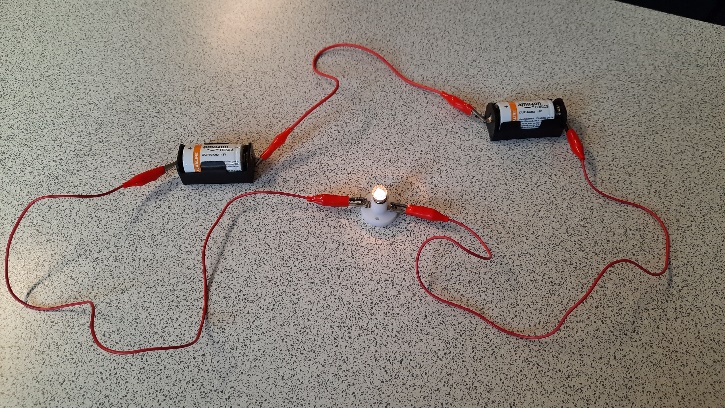 